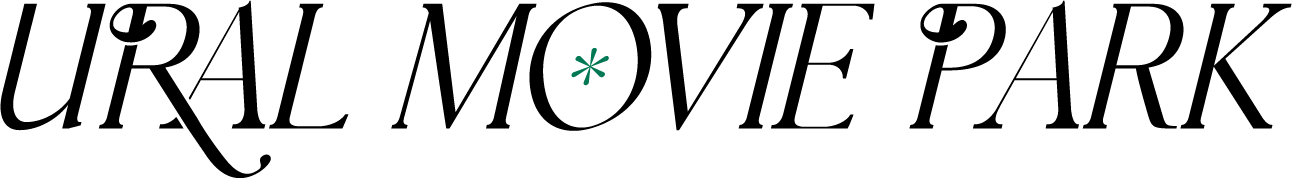 киностудия  «Уральский кинопарк» ▪ uralmoviepark.com ▪ mct0077@yandex.ru ▪ ИНН 023204436153 ▪ ОГРНИП 317028000058372ПЕРЕЧЕНЬ ОСВЕТИТЕЛЬНОГО ОБОРУДОВАНИЯПри заказе до 30 смен стоимость всего комплекта 42000 руб в смену (безнал)При заказе от 30 до 60 смен общая стоимость 36000 руб в смену (безнал)При заказе свыше 60 смен стоимость 30000 руб в смену (безнал)СВЕТОБАЗА МоскваАВТОМОБИЛЬ МЭН плюс ГЕНЕРАТОР 100 кВт с гидробортом1 смена – 22000 руб (б/н)1 час переработки – 2200 руб (б/н)+1 смена закладывается на разгрузку/погрузкуРоссия-СНГАВТОМОБИЛЬ Мерседес Бенц с гидробортом1 смена – 8500 руб (б/н)1 час переработки – 0 руб (б/н)+1 смена закладывается на разгрузку/погрузкуБРИГАДАГАФЕР 12000 руб/смена (б/н +8%)КЕЙ ГРИП 9000 руб/смена (б/н +8%)ОСВЕТИТЕЛИ 8000 руб/смена (б/н +8%)Условия работы:Смена 12 часов, включая 1 час перерыв на обед1 час переработки ГАФЕРА - 2000 руб (б/н +8%)1 час переработки КЕЙ ГРИП, ОСВЕТИТЕЛЕЙ – 1000 руб (б/н +8%)Текущий обед, а также обед, начавшийся после 7ми часов с начала смены, равен 1 часу переработкиРазрыв между сменами 10 часовРабочая неделя равна 6-ти сменам + 1 смена выходнойРазрыв между 6-й и 1-й сменами следующей рабочей недели – 32 часаПри разрыве более 32 часов 7-я смена оплачивается по двойной ставкеМожет работать Бригада Заказчика. В этом случае от арендодателя гарантировано едет один Осветитель.С уважением, продюсер киностудии «Уральский кинопарк»Тимур Абдуллин  
+7 917 041-00-77mct0077@yandex.ru наименованиеколичествоцена в смену, рубобщая стоимость, рубОСВЕТИТЕЛЬНЫЕ ПРИБОРЫОСВЕТИТЕЛЬНЫЕ ПРИБОРЫОСВЕТИТЕЛЬНЫЕ ПРИБОРЫОСВЕТИТЕЛЬНЫЕ ПРИБОРЫARRI DAYLIGHT Compact  12000/18000 W1ARRI DAYLIGHT Compact 40001ARRI DAYLIGHT Compact  12002ARRI Junior 650 W2ARRI Junior 300 W3ARRI SkyPanel S120-C (с сотами и решетками)1ARRI SkyPanel S60-C (с сотами и решетками)2Блок управления светодиодными панелями skypanel remote1АСТЕРА ТИТАН ТУБ 8шткомплектLightstar Lightman LUXED-4-LM1APUTURE ACCENT B7C 8-LIGHT KIT (в кофре)8Dedolight 150w Kit (3x150w)2 комплектаDedolight 400w Октодом холодный, софтбокс с сотами, балласт1FELLONI TECPRO биколор с сотами1LITEFLEX TECPRO1ParLiite 645CHINA BOLL1Химера Panсake 1Аккумулятор. Системы питания V-Mount и Anton Bauer 190Wh6Площадка для  аккумулятора V-Mount battery adapter plate1ШТАТИВЫШТАТИВЫШТАТИВЫШТАТИВЫШтатив B150 (6м)1Штатив B250/B250X (4м, WindUp)1Штатив A100/110 (средний)6HighRoller A-600M4- louboy 4- База3- С-stand40 11  302  202-бум Б- 1-бум М- 3КОММУТАЦИЯКОММУТАЦИЯКОММУТАЦИЯКОММУТАЦИЯКАБЕЛЬ 5х35, ХЛ КГ200 метровДистрибьютор 125A/380B->3x63A/380B1Дистрибьютор 63A/380B->3x32A/380B1Дистрибьютор 63A/380B->6x32A/220B1Дистрибьютор 63A/380B->3x63A/220B1Колодка 32А/380В->3x32A/220B16Колодка 32А/220В->3x16A/220B16Кабель schuko 16А/220В 50 м. на катушке6Бытовой удлинитель6Магистральный кабель 125А/380В300 мМагистральный кабель   63А/380В300 мМагистральный кабель   32А/380В300 мКабель  32А/220В225Кабель  16А/220В225Раздвойка 32А/220В->2x16A/220B6Переходник 16А/220В->3x16A/Schuko9GRIPGRIPGRIPGRIPC-clamp10- PIPE CLAMP10-матылинни10-clamp с пальцем8-крокодил 2-пеликан 2грипхед+экстнешн 10+10-лалипап 4-даблгрип 5 -мейджик 1-вайсгрип 6-офсет под 28» 1-переходник 28/16 3-пальцы/1612-струбцины трубные4-флаги 2сетки красные/зеленые 6-катэр 1-флоппи 4-флоппи – белые2-рамы 4х4 12-растр 4х4-1-рама 12х121-рама 8х81-рама 6х61-рама 20х201AUTOGRIPAUTOGRIPAUTOGRIPAUTOGRIP-площадка под камеру1-площадки под присоски5-присоски большие5-присоски малые5-болты под площадку 3/85-16 палец с резьбой 3/85-16 палец под болт5-16 палец внутренняя резьба5-конгресник8-28 палец внутренняя резьба4-42 палец 10 см внутренняя резьба4-42 палец 20 см внутренняя резьба 4-куплера поворотные8-куплера  под палец 16/28/42 2-куплер 90° 8-труба  42 3.5, 40 см4-труба  42 3.5, 60 см4-труба  42 3.5, 80 см4-труба  42 3.5, 1 м4-труба  42 3.5, 2 м4-труба  50 3.5, 3 м4-стреп15-крюк прорезиненный для стрепа4-коплект блэкаут разного размера 9-комплект эплбокс (мал) под машину2ТЕКСТИЛЬТЕКСТИЛЬ под раму 6х6-грид 1/4,1/2,full/  mbv (черная/белая)4под раму 8х8-грид 1/4,1/2,full/  mbv (черная/белая)4под раму 12х12-грид 1/4,1/2,full 3-mbv1-Б/Б120х201-mbv-1-хромакей  4х4 м  (синий /зеленый)1 двусторон-хромакей  12х7   1СОПРОВОЖДЕНИЕСОПРОВОЖДЕНИЕСОПРОВОЖДЕНИЕСОПРОВОЖДЕНИЕ-эплБоксы - 3 компл всех по 53телеполя 3-мешки 40-страховки цепи20-пены 2м 2-пены 1м2-площадка 16" 1-фалы - по 20метров10КОНСТРУКЦИИКОНСТРУКЦИИКОНСТРУКЦИИКОНСТРУКЦИИ-стрепы- разных по 1010-лестница- разные 1-трубы алюминий разные 2-3 м40-фермы квадратные 2м5-фермы квадратные 1.5м2-углы для ферм4слайдер 1, 1.5, 2, 3 м4